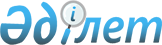 Квоталар белгілеу туралы
					
			Күшін жойған
			
			
		
					Оңтүстік Қазақстан облысы әкімдігінің 2013 жылғы 9 шілдедегі № 182 қаулысы. Оңтүстік Қазақстан облысының әділет департаментімен 2013 жылғы 24 шілдеде № 2340 болып тіркелді. Күші жойылды - Оңтүстік Қазақстан облысы әкімдігінің 2014 жылғы 9 қазандағы № 325 қаулысымен      Ескерту. Күші жойылды - Оңтүстік Қазақстан облысы әкімдігінің 09.10.2014 № 325 қаулысымен (алғашқы ресми жарияланған күнінен кейін күнтізбелік он күн өткен соң қолданысқа енгізіледі).

      «Тұқым шаруашылығын қолдауға арналған субсидиялау қағидаларын бекіту туралы» Қазақстан Республикасы Үкіметінің 2013 жылғы 29 наурыздағы № 304 қаулысына және «2013 жылға арналған тұқымның әрбір түрі бойынша нарықтық бағамен нақты сатып алынған элиталық тұқымның көлемі үшін квоталарды, 2013 жылға арналған әр облысқа отандық ауыл шаруашылығы тауар өндірушілері арзандатылған бағамен жүгерінің, күнбағыстың, күріштің, қант қызылшасының, мақтаның элиталық тұқымдары мен көшеттерінің нақты сатқан көлемі үшін квоталарды бекіту туралы» Қазақстан Республикасы Ауыл шаруашылығы министрінің 2013 жылғы 13 мамырдағы № 4-1/219 бұйрығына және комиссияның 2013 жылғы 13 маусымдағы № 1 хаттамасының негізінде Оңтүстік Қазақстан облысының әкімдігі ҚАУЛЫ ЕТЕДІ:

      1. 

Мыналар:

      1) осы қаулының 1-қосымшасына сәйкес әрбір элиталық тұқымның түрі бойынша әрбір тұқым шаруашылығына және тұқым тұтынушысы үшін;

      2) осы қаулының 2-қосымшасына сәйкес әрбір элиталық тұқымның және көшеттердің әрбір түрі бойынша әрбір элиталық тұқым шаруашылығы үшін квоталар белгіленсін.

      2. 

Осы қаулы алғашқы ресми жарияланған күннен бастап күнтізбелік он күн өткен соң қолданысқа енгізіледі.

      3. 

Осы қаулының орындалуын бақылау облыс әкімінің бірінші орынбасары Б.С.Оспановқа жүктелсін.

 

  Әрбір элиталық тұқымның түрі бойынша әрбір тұқым шаруашылығына және тұқым тұтынушысы үшін квоталар

  Әрбір элиталық тұқымның және көшеттердің әрбір түрі бойынша әрбір элиталық тұқым шаруашылығы үшін квоталар

 
					© 2012. Қазақстан Республикасы Әділет министрлігінің «Қазақстан Республикасының Заңнама және құқықтық ақпарат институты» ШЖҚ РМК
				      Облыс әкіміА.Мырзахметов

Оңтүстік Қазақстан облысы

әкімдігінің 2013 жылғы «9» шілдедегі

№ 182 қаулысына 1-қосымшаР/с №Қала және аудан атауыТұқым шаруашылығы және тұқым тұтынушы атауыдақыл түрі (тонна)дақыл түрі (тонна)бидаймақсары1Арыс"Монтайтас-астық" өндірістік кооперативі102"Наурыз" өндірістік кооперативі153"Жар" шаруа қожалығы74Бәйдібек"Ел-Нұр-Г" жауапкершілігі шектеулі серіктестігі404,315"Заречный" өндірістік кооперативі246"Атамекен-Сарқырама" жауапкершілігі шектеулі серіктестігі607"Түйетас" өндірістік кооперативі308"Ерсұлтан-Агро" жауапкершілігі шектеулі серіктестігі209"Үсіктас елі" жауапкершілігі шектеулі серіктестігі2010Қазығұрт"Сапа-2002" жауапкершілігі шектеулі серіктестігі100811"Жарас-KZ" өндірістік кооперативі2512"Байтүгел" өндірістік кооперативі1513"Айқожа" өндірістік кооперативі2014"Түгейболат" өндірістік кооперативі2015"Аманкелді" жауапкершілігі шектеулі серіктестігі6016"Алтын-төбе" жауапкершілігі шектеулі серіктестігі"Алтын-төбе" жауапкершілігі шектеулі серіктестігі2517Ордабасы"Ынтымақ" өндірістік кооперативі6518"Ақ-нұр" өндірістік кооперативі2619"Ықылас-Темір" өндірістік кооперативі2620Сайрам"Өтеміс-ата" өндірістік кооперативі2021"Жер ана" өндірістік кооперативі1022"Есқара-ата" шаруа қожалығы2023"Пошан-Ата" өндірістік кооперативі524"Жиенбай-К" өндірістік кооперативі1025"Навруз-ХХІ" өндірістік кооперативі1526"Сайрам Астық" өндірістік кооперативі4027"Бирлашув" өндірістік кооперативі528"Манкент-1" өндірістік кооперативі2029"О.Құрбанов және К атындағы" өндірістік кооперативі2030"Сарем" өндірістік кооперативі1031Төлеби"Колхоз"Бірлік" өндірістік кооперативі50432"Атамекен корпорациясы" жауапкершілігі шектеулі серіктестігі4533"Қазығұрт" өндірістік кооперативі4534"Даурен" өндірістік кооперативі2035"Ибтикар" шаруа қожалығы1636"Ақсай" өндірістік кооперативі2037"Нұрдаулет" шаруа қожалығы2038Түркістан"Югнак" фермерлік қожалығы2539"ИсЖангир" жауапкершілігі шектеулі серіктестігі940Түлкібас"Бес жал" өндірістік кооперативі923,69Жиыны110045

Оңтүстік Қазақстан облысы 

әкімдігінің 2013 жылғы «9» шілдедегі

№ 182 қаулысына 2-қосымша Р/с №Элиталық тұқым шаруашылығы атауыдақыл түрі (тонна/дана)дақыл түрі (тонна/дана)дақыл түрі (тонна/дана)дақыл түрі (тонна/дана)І-көбейтуді қоса алғанда, мақтаІ-көбейтуді қоса алғанда, мақтажеміс-жидек дақылдарыжүзіммеханикалық әдіспен тазаланған кездехимиялық әдіспен тазаланған кездехимиялық әдіспен тазаланған кездехимиялық әдіспен тазаланған кезде1"Нысан" өндірістік кооперативі1692"Кетебай" өндірістік кооперативі309,43"Қайнар" шаруа қожалығы14,488,64"Қазақ мақта шаруашылығы ғылыми-зерттеу институты" жауапкершілігі шектеулі серіктестігі49,25"Нұр-Сармат" жауапкершілігі шектеулі серіктестігі456"Сарыағаш жер сиы" жауапкершілігі шектеулі серіктестігі"Сарыағаш жер сиы" жауапкершілігі шектеулі серіктестігі"Сарыағаш жер сиы" жауапкершілігі шектеулі серіктестігі206352543007"Қазақ жеміс және жүзім шаруашылығы ғылыми-зерттеу институты" жауапкершілігі шектеулі серіктестігі"Қазақ жеміс және жүзім шаруашылығы ғылыми-зерттеу институты" жауапкершілігі шектеулі серіктестігі"Қазақ жеміс және жүзім шаруашылығы ғылыми-зерттеу институты" жауапкершілігі шектеулі серіктестігі84421212498"Сарыағаш көшет" жауапкершілігі шектеулі серіктестігі"Сарыағаш көшет" жауапкершілігі шектеулі серіктестігі"Сарыағаш көшет" жауапкершілігі шектеулі серіктестігі422651205499"Нео питомник" жауапкершілігі шектеулі серіктестігі"Нео питомник" жауапкершілігі шектеулі серіктестігі"Нео питомник" жауапкершілігі шектеулі серіктестігі7052514955110"Кызыл-жар" өндірістік кооперативі"Кызыл-жар" өндірістік кооперативі1612215702511"Теңге" жауапкершілігі шектеулі серіктестігі"Теңге" жауапкершілігі шектеулі серіктестігі2650829122212"Қаршыға" фермерлік қожалығы59166104Жиыны58788,601904131100000